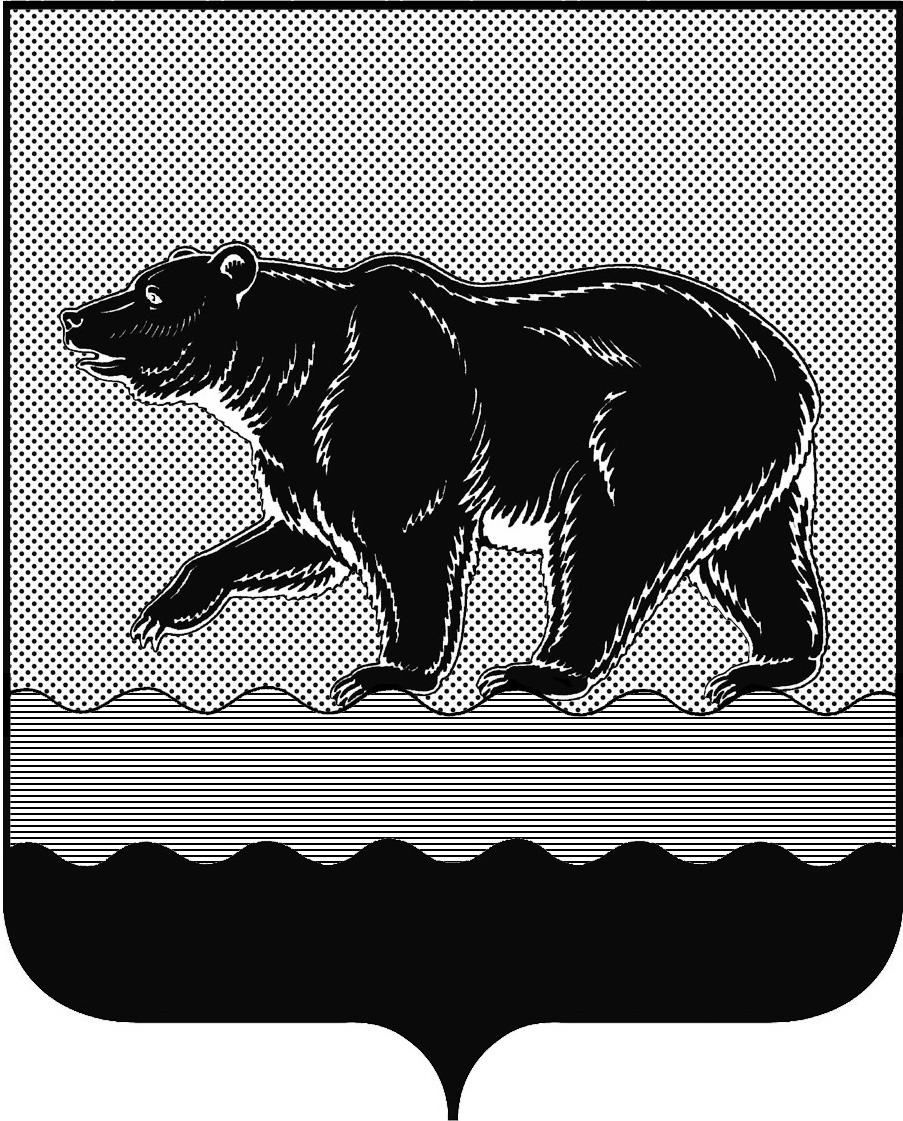 СЧЁТНАЯ ПАЛАТАГОРОДА НЕФТЕЮГАНСКА16 микрорайон, 23 дом, помещение 97, г. Нефтеюганск, 
Ханты-Мансийский автономный округ - Югра (Тюменская область), 628310  тел./факс (3463) 20-30-55, 20-30-63 E-mail: sp-ugansk@mail.ru www.admugansk.ru Заключение на проект изменений в муниципальную программу 
города Нефтеюганска «Развитие культуры и туризма в городе Нефтеюганске на 2014-2020 годы»Счётная палата города Нефтеюганска на основании статьи 157 Бюджетного кодекса Российской Федерации, Положения о Счётной палате города Нефтеюганска, рассмотрев проект изменений в муниципальную программу города Нефтеюганска «Развитие культуры и туризма в городе Нефтеюганске на 2014-2020 годы» (далее по тексту – проект изменений), сообщает следующее:1. При проведении экспертизы учитывалось наличие согласования проекта изменений:1.1. Правовым управлением администрации города Нефтеюганска на предмет правового обоснования мероприятий муниципальной программы 
в соответствии с компетенцией органов (структурных подразделений) администрации города – исполнителей муниципальной программы;1.2. Отделом экономической политики, инвестиций, проектного управления и административной реформы департамента экономического развития администрации города Нефтеюганска на предмет соответствия требованиям, предъявляемым к содержанию муниципальной программы, соответствия целей и задач, показателей результатов реализации муниципальной программы, основным направлениям социально-экономического развития города Нефтеюганска, отраженным в стратегии социально-экономического развития города и иных документах стратегического характера;1.3. Департаментом финансов администрации города Нефтеюганска на предмет соответствия проекта изменений бюджетному законодательству Российской Федерации и возможности финансового обеспечения её реализации из бюджета города.2. Проектом изменений планируется:2.1. В паспорте муниципальной программы строку «Финансовое обеспечение муниципальной программы» изложить в новой редакции, общий объем финансирования программы на 2018-2020 годы в общей сумме 1 820 951,078 тыс. рублей, из них за счёт средств:1) бюджета муниципального образования в общей сумме 1 590 539,751 тыс. рублей, в том числе на:- 2018 год – 444 423,317 тыс. рублей;- 2019 год – 573 055,017 тыс. рублей;- 2020 год – 573 061,417 тыс. рублей;2) бюджета автономного округа в общей сумме 149 665,397 тыс. рублей, 
в том числе на:- 2018 год – 146 370,099 тыс. рублей;- 2019 год – 1 811,699 тыс. рублей;- 2020 год – 1 483,599 тыс. рублей;3) внебюджетных источников в общей сумме 80 745,930 тыс. рублей, в том числе на:- на 2018 год – 26 697,810 тыс. рублей;- на 2019 год – 26 929,710 тыс. рублей;- на 2020 год – 27 118,410 тыс. рублей. В соответствии с пунктом 2 статьи 69.2. Бюджетного кодекса Российской Федерации показатели муниципального задания используются при составлении проектов бюджетов для планирования бюджетных ассигнований на оказание муниципальных услуг (выполнение работ), а также для определения объема субсидий на выполнение муниципального задания бюджетным или автономным учреждением.В связи с тем, что соблюдение требований по формированию муниципального задания, анализ расчётно-нормативных расходов, направляемых на финансовое обеспечение муниципальных заданий по оказанию услуг бюджетными и автономными учреждениями рассматривается в составе экспертизы проекта бюджета города на очередной финансовый год и плановый период, правильность расчёта субсидий на финансовое обеспечение муниципального задания на оказание муниципальных услуг  (выполнение  работ), а также отражение возможных нарушений и замечаний (при их наличии) будет представлено в заключении Счётной палаты на проект решения о бюджете города на 2018 год и плановый период 2019-2020 годов.Обращаем Ваше внимание, что экспертиза расходов учреждений осуществление которых предполагается за счёт доходов, получаемых учреждениями от приносящей доход деятельности, не производится, в связи 
с тем, что поступления от приносящей доход деятельности в соответствии 
с Бюджетным кодексом Российской Федерации не относятся к доходам местного бюджета. В связи с этим данные расходы приводятся в настоящем заключении 
в качестве справочной информации, в целях отражения всех источников финансирования муниципальной программы.2.2. В приложении 2 «Перечень программных мероприятий» 
к муниципальной программе:2.2.1. Финансирование мероприятий подпрограммы 1 «Обеспечение прав граждан на доступ к культурным ценностям и информации» следующие изменения:1) в рамках основного мероприятия 1 «Развитие библиотечного дела» по ответственному исполнителю программы – комитету культуры и туризма администрации города Нефтеюганска (подведомственное учреждение – МБУК «Городская библиотека» в 2018 – 2020 годы на общую сумму 311 321,636 тыс. рублей, в том числе из: бюджета автономного округа – 32 245,600 тыс. рублей, муниципального образования – 276 623,036 тыс. рублей, внебюджетных источников – 2 453,000 тыс. рублей, а именно:- в 2018 году на сумму 103 770,212 тыс. рублей, из них за счёт средств бюджета автономного округа – 30 998,800 тыс. рублей, местного бюджета – 71 957,412 тыс. рублей, внебюджетных источников – 814,000 тыс. рублей; - в 2019 году на сумму 103 775,212 тыс. рублей, из них за счёт средств бюджета автономного округа – 623,400 тыс. рублей, местного бюджета – 102 332,812 тыс. рублей, внебюджетных источников – 819,000 тыс. рублей;- в 2020 году на сумму 103 776,212 тыс. рублей, из них за счёт средств бюджета автономного округа – 623 400,000 тыс. рублей, местного бюджета – 102 332,812 тыс. рублей, внебюджетных источников – 820,000 тыс. рублей.Согласно письму департамента финансов Ханты-Мансийского автономного округа – Югры, доведены проектируемые объёмы бюджетных трансфертов на 2018 год и плановый период 2019 и 2020 годов, МБУК «Городская библиотека» планируется выделение финансовых средств в 2018 году на реализацию мероприятия «Модернизация общедоступных муниципальных библиотек» в сумме 623,400 тыс. рублей, проект на 2019 год – 623,400 тыс. рублей, проект на 2020 год – 623,400 тыс. рублей.2) в рамках основного мероприятия 2 «Развитие музейного дела» по ответственному исполнителю программы – комитету культуры и туризма администрации города Нефтеюганска (подведомственное учреждение – 
НГ МАУК «Музейный комплекс») в 2018 – 2020 годы на общую сумму 138 614,618 тыс. рублей, в том числе из бюджета автономного округа – 15 509,800 тыс. рублей, муниципального образования – 121 034,818 тыс. рублей, внебюджетных источников – 2 070,000 тыс. рублей, а именно:- в 2018 году – 46 625,206 тыс. рублей, в том числе средства автономного округа – 14 677,300 тыс. рублей, местного бюджета – 31 272,906 тыс. рублей, внебюджетных источников – 675,000 тыс. рублей; - в 2019 году – 46 185,206 тыс. рублей, в том числе средства автономного округа – 580,300 тыс. рублей, местного бюджета – 44 909,906 тыс. рублей внебюджетных источников – 695,000 тыс. рублей;- в 2020 году – 45 804,206 тыс. рублей, в том числе средства автономного округа – 252,200 тыс. рублей, местного бюджета – 44 852,006 тыс. рублей, внебюджетных источников – 700,000 тыс. рублей.Согласно письму департамента финансов Ханты-Мансийского автономного округа – Югры, доведены проектируемые объёмы бюджетных трансфертов на 2018 год и плановый период 2019 и 2020 годов, МАУК «Музейный комплекс» планируется выделение финансовых средств на реализацию мероприятия «Модернизация муниципальных музеев» в 2018 году 
в сумме 971,300 тыс. рублей, проект на 2019 год – 580,300 тыс. рублей, проект на 2020 год – 252,200 тыс. рублей.3) в рамках основного мероприятия 3 «Развитие профессионального искусства» по ответственному исполнителю программы – комитету культуры и туризма администрации города Нефтеюганска (подведомственное учреждение – МБУК Театр кукол «Волшебная флейта») в 2018 – 2020 годы на общую сумму 146 255,900 тыс. рублей, в том числе из: бюджета автономного округа – 15 558,100 тыс. рублей, муниципального образования – 122 127,800 тыс. рублей, внебюджетных источников – 8 570,000 тыс. рублей, а именно:- в 2018 году – 48 622,300 тыс. рублей, в том числе средства автономного округа – 15 558,100 тыс. рублей, местного бюджета – 30 337,200 тыс. рублей, внебюджетных источников – 2 727,000 тыс. рублей; - в 2019 году – 48 745,300 тыс. рублей, в том числе средства местного бюджета – 45 895,300 тыс. рублей, внебюджетных источников – 2 850,000 тыс. рублей;- в 2020 году – 48 888,300 тыс. рублей, в том числе средства местного бюджета – 45 895,300 тыс. рублей, внебюджетных источников – 2 993,000 тыс. рублей.4) в рамках основного мероприятия 4 «Развитие художественно -творческой деятельности и народных художественных промыслов и ремесел» по ответственному исполнителю программы – комитету культуры и туризма администрации города Нефтеюганска (подведомственные учреждения – МБУК «Центр национальных культур», МБУК «Культурно досуговый комплекс») 
в 2018 – 2020 годы на общую сумму 561 251,500 тыс. рублей, в том числе из: бюджета автономного округа – 51 860,500 тыс. рублей, муниципального образования – 478 349,800 тыс. рублей, внебюджетных источников – 31 041,200 тыс. рублей, а именно:- в 2018 году – 187 673,200 тыс. рублей, в том числе средства автономного округа – 51 860,500 тыс. рублей, местного бюджета – 125 534,800 тыс. рублей, внебюджетных источников – 10 277,900 тыс. рублей; - в 2019 году – 186 770,700 тыс. рублей, в том числе средства местного бюджета – 176 408,900 тыс. рублей, внебюджетных источников – 10 361,800 тыс. рублей;- в 2020 году – 186 807,600 тыс. рублей, в том числе средства местного бюджета – 176 406,100 тыс. рублей, внебюджетных источников – 10 401,500 тыс. рублей.5) в рамках основного мероприятия 5 «Развитие дополнительного образования в сфере культуры» по ответственному исполнителю программы – комитету культуры и туризма администрации города Нефтеюганска (подведомственные учреждения – МБУ ДО «Детская школа искусств», МБУ ДО «Детская музыкальная школа им. Андреева» в 2018 – 2020 годы на общую сумму 583 150,600 тыс. рублей, в том числе из: бюджета автономного округа – 32 667,400 тыс. рублей, муниципального образования – 513 871,470 тыс. рублей, внебюджетных источников – 36 611,730 тыс. рублей, а именно:- в 2018 году – 204 040,900 тыс. рублей, в том числе средства автономного округа – 32 667,400 тыс. рублей, местного бюджета – 159 169,590 тыс. рублей, внебюджетных источников – 12 203,910 тыс. рублей; - в 2019 году – 189 554,700 тыс. рублей, в том числе средства местного бюджета – 177 350,790 тыс. рублей, внебюджетных источников – 12 203,910 
тыс. рублей;- в 2020 году – 189 555,000 тыс. рублей, в том числе средства местного бюджета – 177 351,090 тыс. рублей, внебюджетных источников – 12 203,910 
тыс. рублей.В рамках данного мероприятия на 2018 год планируются средства окружного бюджета в сумме 32 667,400 тыс. рублей, на повышение оплаты труда педагогических работников муниципальных учреждений дополнительного образования детей в целях реализации Указа Президента Российской Федерации. Следует отметить, что в предоставленном расчёте, содержатся сведения 
о планируемых расходах в размере 18 818,400 тыс. рублей необходимых на реализацию вышеуказанных выплат. В связи с этим, рекомендуем излишне запланированные межбюджетные трансферты вернуть в бюджет автономного округа после внесённых корректировок и уточнения бюджетных ассигнований.6) в рамках мероприятия 6 «Развитие культурно-досуговой деятельности, массового отдыха населения, организация отдыха и оздоровления детей», планируется финансирование в общей сумме 9 725,724 тыс. рублей, в том числе:- в 2018 году – 3 241,908 тыс. рублей, в том числе средства автономного округа – 607,999 тыс. рублей, местного бюджета – 2 633,909 тыс. рублей;- в 2019 году – 3 241,908 тыс. рублей, в том числе средства автономного округа – 607,999 тыс. рублей, местного бюджета – 2 633,909 тыс. рублей;- в 2020 году – 3 241,908 тыс. рублей, в том числе средства автономного округа – 607,999 тыс. рублей, местного бюджета – 2 633,909 тыс. рублей.2.2.2. Финансирование мероприятия «Обеспечение деятельности комитета культуры и туризма администрации города Нефтеюганска (далее по тексту – комитет культуры и туризма) подпрограммы 2 «Обеспечение реализации муниципальной программы» за счёт средств местного бюджета в общей сумме 70 631,100 тыс. рублей, в том числе:	- 2018 год на сумму 23 517,500 тыс. рублей;	- 2019 год на сумму 23 523,400 тыс. рублей;	- 2020 год на сумму 23 590,200 тыс. рублейВ соответствии со статьёй 19 Федерального закона от 05.04.2013 № 44-ФЗ «О контрактной системе в сфере закупок товаров, работ, услуг для обеспечения государственных и муниципальных нужд» местные администрации устанавливают нормативные затраты на обеспечение функций муниципальных органов (включая соответственно подведомственные казённые учреждения).Муниципальные органы на основании правил нормирования, утверждают требования к закупаемым ими, подведомственными казёнными учреждениями и бюджетными учреждениями, отдельным видам товаров, работ, услуг (в том числе предельные цены товаров, работ, услуг) и (или) нормативные затраты на обеспечение функций указанных органов и подведомственных им казённых учреждений.	Пунктом 13 Требований к порядку разработки и принятия правовых актов о нормировании в сфере закупок, содержанию указанных актов и обеспечению их исполнения, утверждённых постановлением администрации города Нефтеюганска от 05.07.2016 № 137-нп (далее по тексту – постановление от 05.07.2016 № 137-нп), определено, что правовые акты, утверждающие нормативные затраты на обеспечение функций органов администрации города (включая подведомственные им казённые учреждения), ежегодно утверждаются органами администрации города на очередной финансовый год и плановый период в срок не позднее 15 сентября текущего финансового года.В нарушение вышеназванного пункта, комитетом культуры и туризма администрации города Нефтеюганска не предоставлен приказ «Об утверждении нормативных затрат на обеспечение функций комитета культуры и туризма администрации города Нефтеюганска на 2018 год».Учитывая, что данный документ применяется при обосновании закупок при формировании проекта бюджета на очередной финансовый год и плановый период, отражение возможных нарушений и замечаний при формировании расходов на обеспечение функций комитета культуры и туризма администрации города Нефтеюганска будет представлено в заключении Счётной палаты города Нефтеюганска на проект решения о бюджете города на 2018 год и плановый период 2019 - 2020 годов.Необходимо отметить, что ответственным исполнителем – комитетом культуры и туризма администрации города Нефтеюганска предоставлен расчёт расходов налога на имущество в 2018 году – 384,000 тыс. рублей с аналогичной суммой на каждый год соответственно. Согласно пункту 85 Приказа Минфина России от 01.12.2010 № 157н «Об утверждении Единого плана счетов бухгалтерского учёта для органов государственной власти (государственных органов), органов местного самоуправления, органов управления государственными внебюджетными фондами» под остаточной стоимостью амортизируемого объекта на соответствующую дату понимается балансовая стоимость объекта, уменьшенная на сумму начисленной на соответствующую дату амортизации, которая в течении года начисляется ежемесячно в размере 1/12 годовой суммы. Рекомендуем средства на уплату имущественного налога 
в 2019-2020 годах предусматривать с учётом расчёта планируемой суммы начисленной амортизации. Кроме того, обращаем внимание, что в соответствии с пунктом 
4 статьи 421 Налогового кодекса Российской Федерации (далее по тексту – 
НК РФ) предельная величина базы для исчисления страховых взносов на обязательное социальное страхование на случай временной нетрудоспособности и в связи с материнством подлежит ежегодной индексации с 1 января соответствующего года исходя из роста средней заработной платы в Российской Федерации.Исходя из положений пункта 5 статьи 421 НК РФ для плательщиков, производящих выплаты и иные вознаграждения физическим лицам, на период 2017-2021 годов предельная величина базы для исчисления страховых взносов на обязательное пенсионное страхование устанавливается с учетом определённого на соответствующий год размера средней заработной платы 
в Российской Федерации, увеличенного в двенадцать раз, и следующих применяемых к нему повышающих коэффициентов на соответствующий календарный год:> в 2017 году - 1,9;> в 2018 году - 2,0;> в 2019 году - 2,1;> в 2020 году - 2,2;> в 2021 году - 2,3.Согласно разработанным Министерством экономического развития Российской Федерации параметрам прогноза социально-экономического развития Российской Федерации на 2017 год и плановый период 2018 и 2019 годов номинальная начисленная среднемесячная заработная плата на одного работника в 2018 году составит 40 796 рублей. Аналогичный показатель заработной платы в 2017 году – 38 424 рубля. Таким образом, исходя из параметров прогнозных показателей, размер номинальной начисленной среднемесячной заработной платы на одного работника в 2018 году по сравнению с 2017 годом увеличится на 6,0 % (40 796 : 38 424 = 1,062).Учитывая установленную в 2017 году постановлением Правительства Российской Федерации от 29.11.2016 № 1255 «О предельной величине базы для исчисления страховых взносов на обязательное социальное страхование на случай временной нетрудоспособности и в связи с материнством и на обязательное пенсионное страхование с 1 января 2017 г.» базу для исчисления страховых взносов на обязательное социальное страхование на случай временной нетрудоспособности и в связи с материнством в сумме, не превышающую 755 000 рублей нарастающим итогом с начала года в отношении каждого физического лица, предельная величина базы для исчисления страховых взносов на обязательное социальное страхование на случай временной нетрудоспособности и в связи с материнством, в отношении каждого физического лица в 2018 году с учётом указанной индексации составит: 755 000 х 1,062 = 801 810 рублей, с учётом округления – 802 000 рублей.Предельная величина базы для исчисления страховых взносов на обязательное пенсионное страхование в отношении каждого физического лица в 2018 году с учетом повышающего коэффициента в размере 2,0 составит: 40 796 х 12 х 2,0 = 979 104 рубля, с учётом округления – 979 000 рублей.Согласно письму Министерства экономического развития Российской Федерации от 26.04.2017 № Д14и-917 «О разработке прогноза социально-экономического развития Российской Федерации на 2018 год и на плановый период 2019 и 2020 годов» номинальная начисленная среднемесячная заработная плата (далее по тексту – ННСЗП) на одного работника составит:- в 2018 году 41 394 рубля;- в 2019 году 43 606 рублей;- в 2020 году 45 926 рублей. Аналогичный показатель заработной платы в 2017 году – 38 740 рублей. Кроме того, на 2020 год действует подпункт 1 пункта 2 статьи 425 НК РФ, где установлено, что тариф страхового взноса на обязательное пенсионное страхование в пределах установленной предельной величины базы для исчисления страховых взносов по данному виду страхования устанавливается в размере 26 %.Таким образом, следовало включить в расчёт начислений на фонд оплаты труда на очередной финансовый год и плановый период:Проектом постановления Правительства Российской Федерации 
«О предельной величине базы для исчисления страховых взносов на обязательное социальное страхование на случай временной нетрудоспособности и в связи с материнством и на обязательное пенсионное страхование с 1 января 2018 г.» определена предельная величина базы для исчисления страховых взносов на:- обязательное социальное страхование на случай временной нетрудоспособности и в связи с материнством 815 000 рублей; -   обязательное пенсионное страхование 1 021 000 рублей.С учётов вышеуказанного проекта необходимо включить в расчёт начислений на фонд оплаты труда на очередной финансовый год и плановый период:3. Предоставленный проект изменений соответствует Порядку принятия решений о разработке муниципальных программ города Нефтеюганска, 
их формирования и реализации, утверждённому постановлением администрации города Нефтеюганска от 22.08.2013 № 80-нп. 4. Финансовые показатели, содержащиеся в проекте программы, в целом соответствуют расчётам, предоставленным на экспертизу, за исключением планируемых затрат на обеспечение функций комитета культуры и туризма 
с учётом нормирования. По результатам экспертизы установлено:- в рамках реализации мероприятия «Развитие дополнительного образования в сфере культуры» запланирован излишний объём финансирования за счёт средств автономного округа;- налог на имущество на плановый период основным исполнителем – комитетом культуры и туризма запланирован без учёта начислений плановой амортизации;- в нарушение постановления от 05.07.2016 № 137-нп, не утверждены нормативные затраты на обеспечение функций комитета культуры и туризма администрации города Нефтеюганска на 2018 год;- при расчёте страховых взносов на 2018-2020 годы не учтены положения пунктов 4, 5 статьи 421 НК РФ. На основании вышеизложенного, рекомендуем:- излишне запланированные межбюджетные трансферты вернуть в бюджет автономного округа после внесённых корректировок и уточнения бюджетных ассигнований;- средства на уплату имущественного налога в 2019-2020 годах предусмотреть с учётом расчёта планируемой суммы начисленной амортизации;- утвердить нормативные затраты на обеспечение функций комитета культуры и туризма администрации города Нефтеюганска на 2018 год и направить в адрес Счётной палаты к проекту бюджета на 2018 год и плановый период;- оценить мероприятие в части обоснованности планируемых бюджетных ассигнований на оплату страховых взносов.На основании вышеизложенного, по итогам проведения финансово-экономической экспертизы, предлагаем направить проект изменений 
на утверждение с учётом рекомендаций, отражённых в настоящем заключении. Просим в срок до 20.10.2017 года уведомить о принятом решении в части исполнения рекомендаций, отражённых в настоящем заключении.Председатель 					                                            С.А. Гичкина Исполнитель:инспектор инспекторского отдела № 1Счётной палаты города НефтеюганскаТатаринова Ольга АнатольевнаТел. 8 (3463) 20-30-54от 12.10.2017 № 466Запланированная базаНеобходимоНеобходимоЗапланированная базаННСЗПбазаПенсионное страхование2018894 00041 394993 0002019913 00043 6061 099 0002020933 00045 9261 212 000Социальное страхование2018770 00041 394806 0002019786 00043 606849 0002020803 00045 926894 000Запланированная базаНеобходимоНеобходимоЗапланированная базаННСЗПбазаПенсионное страхование2018894 00042 5221 021 0002019913 00043 6061 099 0002020933 00045 9261 212 000Социальное страхование2018770 00042 522815 0002019786 00043 606835 0002020803 00045 926879 000